Mathis Independent School District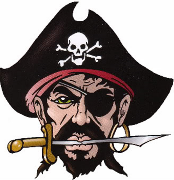   Club Sponsor Responsibility AffidavitAccording to the Texas Education Agency’s Financial Accountability System Resource Guide (FASRG), an individual activity fund sponsor shall be responsible for managing their respective activity fund. This responsibility can include:Developing fund raising plansMonitoring the financial position of the activity fundReviewing the activity fund financial statementsSafekeeping activity fund money until it is deposited by the school district, andOther fiduciary responsibilities.As the sponsor for the ____________________________ activity fund, I certify that I will comply with the school district’s activity policies and procedures. Specifically, I agree that I will:Conduct an annual election of officers and submit the list to my campus principal Submit a fund raising planConduct authorized fund raisers to include submission of an Authorization to Conduct a Fund Raiser Form and Fund Raiser Profit/Loss StatementCollect, receipt, and submit all funds to the Campus Secretary/Bookkeeper.Comply with all school district purchasing policies and procedures to include:Submitting a requisition or Activity Fund Voucher for all expendituresObtain approval from student activity club members for all club purchases/expendituresDocument receipt of goods/services and sign-off on all invoicesReview, monitor and reconcile club account receipts and expendituresRetain all club account records, such as fund raising forms, receipt books, etc., and submit to the Campus Secretary/Bookkeeper at the end of the school year.___________________________			__________________________________Print Name						Signature___________________________			__________________________________Club Account Name					Date